ColombiaColombiaColombiaColombiaJuly 2023July 2023July 2023July 2023SundayMondayTuesdayWednesdayThursdayFridaySaturday12345678Saints Peter and Paul910111213141516171819202122Independence Day232425262728293031NOTES: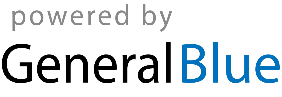 